RADIONICA SIROVE HRANE:Kako napraviti zdrave krekere, namaz od slanutka i kokos kolačiće?Radionica će se održati 6. i 7. lipnja u prostoriji 2-011 (drugi kat) s početkom u 13:10 sati. Za radionicu se možete predbilježiti na listi koja se nalazi na vratima kabineta kod prof. Martine Šifkorn-Labazan (2-010). Možete odabrati jedan ili oba termina. Radionicu će voditi Nada Zlatar-Lukavski, dugogodišnja praktičarka i kreatorica sirove hrane, slikarica i kolumnistica na Drava.info.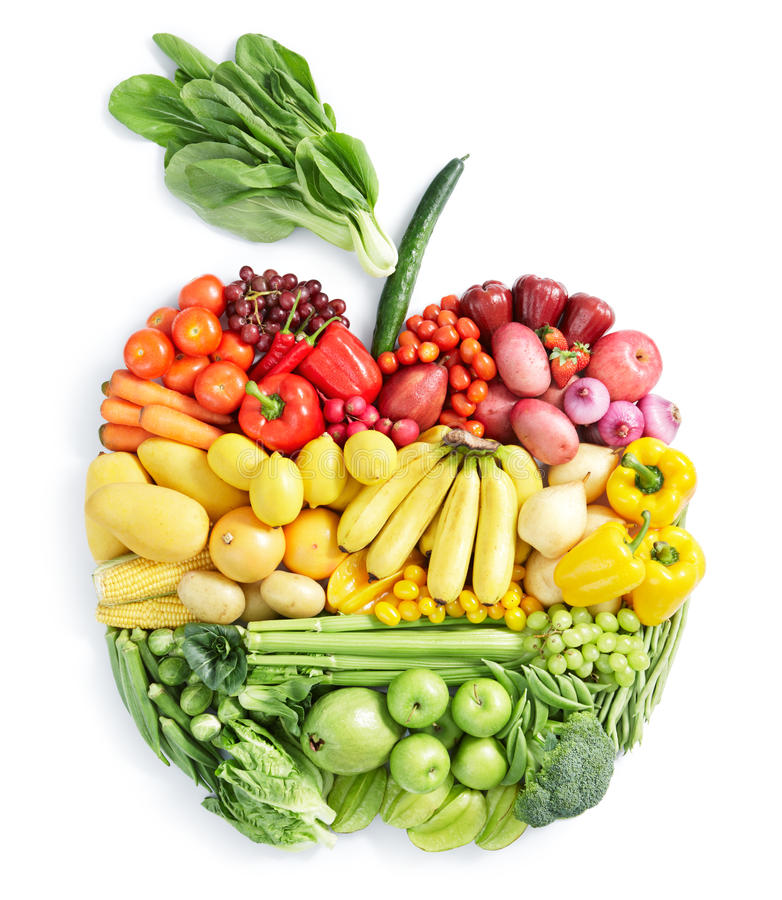 